National Sigma Kappa Delta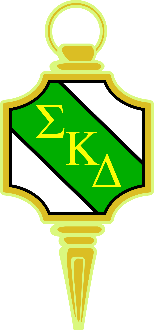 Chapter Literary Magazine/Journal Award Information/Entry FormPostmark Deadline for Magazine/Journal Entries – November 15Sigma Kappa Delta awards $200 to the chapter which submits the best Literary Magazine or Journal from its college. Entries in the journal are not limited to SKD members; however, the SKD chapter must have actively participated in creating and publishing the journal. To qualify for this award, sponsors should submit this completed form and three (3) copies of the college magazine or journal.College Name:	________________________________________________________________________Address:	________________________________________________________________________		________________________________________________________________________Chapter Name(i.e. Theta Beta): _______________________________________________________________________Sponsor Name: 	________________________________________________________________________Sponsor Phone:	_____________________________ Email: _____________________________________Sponsor Signature: _____________________________________________________________________Date: ________________________________________________________________________________NO ELECTRONIC SUBMISSIONS ACCEPTEDMail Entries to:SKD National OfficeAttn: National Executive Director Calhoun Community College POB 2216 Decatur, AL 35609Postmark Deadline for Magazine/Journal Entries – November 15